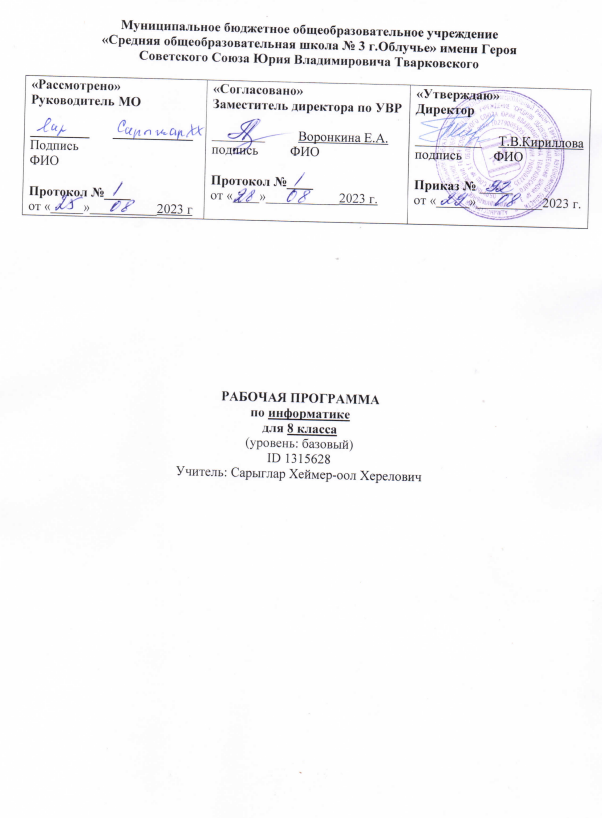 2023-2024 учебный годПланируемые результаты изучения информатикиПланируемые результаты освоения обучающимися основной образовательной программы основного общего образования уточняют и конкретизируют общее понимание личностных, метапредметных и предметных результатов как с позиции организации их достижения в образовательном процессе, так и с позиции оценки достижения этих результатов. В результате освоения курса информатики в 8-9 классах учащиеся получат представление: об информации как одном из основных понятий современной науки, об информационных процессах и их роли в современном мире; о принципах кодирования информации;о моделировании как методе научного познания; о компьютерных моделях и  их использовании для исследования объектов окружающего мира;об алгоритмах обработки информации, их свойствах, основных алгоритмических конструкциях; о способах разработки и программной реализации алгоритмов; о программном принципе работы компьютера – универсального устройства обработки информации; о направлениях развития компьютерной техники;о принципах организации файловой системы, основных возможностях графического интерфейса и правилах организации индивидуального информационного пространства; о назначении и функциях программного обеспечения компьютера; об основных средствах и методах обработки числовой, текстовой, графической и мультимедийной информации; о  технологиях обработки информационных массивов с использованием электронной таблицы или базы данных;о компьютерных сетях распространения и обмена информацией, об использовании информационных ресурсов общества с соблюдением соответствующих правовых и этических норм;о требованиях техники безопасности, гигиены, эргономики и ресурсосбережения при работе со средствами информационных и коммуникационных технологий.Учащиеся будут уметь:приводить примеры информационных процессов, источников и приемников информации; кодировать и декодировать информацию при известных правилах кодирования;переводить единицы измерения количества информации; оценивать количественные  параметры информационных объектов и процессов: объем памяти, необходимый для хранения информации; скорость передачи информации;записывать в двоичной системе целые числа от 0 до 256; записывать и преобразовывать логические выражения с операциями И, ИЛИ, НЕ; определять значение логического выражения;проводить компьютерные эксперименты с использованием готовых моделей;формально исполнять алгоритмы для конкретного исполнителя с фиксированным набором команд, обрабатывающие цепочки символов или списки, записанные на естественном и алгоритмическом языках; формально исполнять алгоритмы, описанные с использованием конструкций  ветвления (условные операторы) и повторения (циклы), вспомогательных алгоритмов, простых и табличных величин;использовать стандартные алгоритмические конструкции для построения алгоритмов для формальных исполнителей;составлять линейные алгоритмы управления исполнителями и записывать их на выбранном алгоритмическом языке (языке программирования);создавать алгоритмы для решения несложных задач, используя конструкции ветвления (в том числе с логическими связками при задании условий) и повторения, вспомогательные алгоритмы и простые величины;создавать и выполнять программы для решения несложных алгоритмических задач в выбранной  среде программирования;оперировать информационными объектами, используя графический интерфейс: открывать, именовать, сохранять объекты, архивировать и разархивировать информацию, пользоваться меню и окнами, справочной системой; предпринимать меры антивирусной безопасности;создавать тексты посредством квалифицированного клавиатурного письма с использованием базовых средств текстовых редакторов, используя нумерацию страниц, списки, ссылки, оглавления; проводить проверку правописания; использовать в тексте списки, таблицы, изображения, диаграммы, формулы;читать диаграммы, планы, карты и другие информационные модели; создавать простейшие модели объектов и процессов в виде изображений, диаграмм, графов, блок-схем, таблиц (электронных таблиц), программ;  переходить от одного представления данных к другому;создавать записи в базе данных;создавать презентации на основе шаблонов;использовать формулы для вычислений в электронных таблицах;проводить обработку большого массива данных с использованием средств электронной таблицы или базы данных;искать информацию с применением правил поиска (построения запросов) в базах данных, компьютерных сетях, некомпьютерных источниках информации (справочниках и словарях, каталогах, библиотеках) при выполнении заданий и проектов по различным учебным дисциплинам;передавать информации по телекоммуникационным каналам в учебной и личной переписке; пользоваться персональным компьютером и его периферийным оборудованием (принтером, сканером, модемом, мультимедийным проектором, цифровой камерой, цифровым датчиком).В качестве измерителей учебных достижений предполагается использование таких форм, как выполнение творческой работы, решение индивидуальной задачи, тестирование, а также выполнение практических и контрольных работ. Главным критерием оценки знаний по информатике является проведение внешней экспертизы в виде единого государственного экзамена по информатике. Также предполагается участие в конкурсах и олимпиадах разных форм и уровней. .Содержание предметаМатематические основы информатики (12 ч)Общие сведения о системах счисления. Понятие о непозиционных и позиционных системах счисления. Знакомство с двоичной, восьмеричной и шестнадцатеричной системами счисления, запись в них целых десятичных чисел от 0 до 1024. Перевод небольших целых чисел из двоичной системы счисления в десятичную. Двоичная арифметика.Компьютерное представление целых чисел. Представление вещественных чисел.Высказывания. Логические операции. Логические выражения. Построение таблиц истинности для логических выражений. Свойства логических операций. Решение логических задач. Логические элементы.Аналитическая деятельность:анализировать любую позиционную систему как знаковую систему;определять диапазон целых чисел в n-разрядном представлении;анализировать логическую структуру высказываний;анализировать простейшие электронные схемы.Практическая деятельность:переводить небольшие (от 0 до 1024) целые числа из десятичной системы счисления в двоичную, восьмеричную, шестнадцатеричную и обратно;выполнять операции сложения и умножения над небольшими двоичными числами;строить таблицы истинности для логических выражений;вычислять истинностное значение логического выражения.Основы алгоритмизации (12 ч)Понятие исполнителя. Неформальные и формальные исполнители. Учебные исполнители (Робот, Чертёжник, Черепаха, Кузнечик, Водолей, Удвоитель и др.) как примеры формальных исполнителей. Их назначение, среда, режим работы, система команд.Понятие алгоритма как формального описания последовательности действий исполнителя при заданных начальных данных. Свойства алгоритмов. Способы записи алгоритмов.Алгоритмический язык – формальный язык для записи алгоритмов. Программа – запись алгоритма на алгоритмическом языке. Непосредственное и программное управление исполнителем.Линейные программы. Алгоритмические конструкции, связанные с проверкой условий: ветвление и повторение. Разработка алгоритмов: разбиение задачи на подзадачи, понятие вспомогательного алгоритма.Понятие простой величины. Типы величин: целые, вещественные, символьные, строковые, логические. Переменные и константы. Знакомство с табличными величинами (массивами). Алгоритм работы с величинами – план целенаправленных действий по проведению вычислений при заданных начальных данных с использованием промежуточных результатов.Управление, управляющая и управляемая системы, прямая и обратная связь. Управление в живой природе, обществе и технике.Аналитическая деятельность:приводить примеры формальных и неформальных исполнителей;придумывать задачи по управлению учебными исполнителями;выделять примеры ситуаций, которые могут быть описаны с помощью линейных алгоритмов, алгоритмов с ветвлениями и циклами;определять по блок-схеме, для решения какой задачи предназначен данный алгоритм;анализировать изменение значений величин при пошаговом выполнении алгоритма;определять по выбранному методу решения задачи, какие алгоритмические конструкции могут войти в алгоритм;осуществлять разбиение исходной задачи на подзадачи;сравнивать различные алгоритмы решения одной задачи.Практическая деятельность:исполнять готовые алгоритмы для конкретных исходных данных;преобразовывать запись алгоритма с одной формы в другую;строить цепочки команд, дающих нужный результат при конкретных исходных данных для исполнителя арифметических действий;строить цепочки команд, дающих нужный результат при конкретных исходных данных для исполнителя, преобразующего строки символов;составлять линейные алгоритмы по управлению учебным исполнителем;составлять алгоритмы с ветвлениями по управлению учебным исполнителем;составлять циклические алгоритмы по управлению учебным исполнителем;строить арифметические, строковые, логические выражения и вычислять их значения;строить алгоритм (различные алгоритмы) решения задачи с использованием основных алгоритмических конструкций и подпрограмм.Начала программирования (11 ч)Язык программирования. Основные правила одного из процедурных языков программирования (Паскаль, школьный алгоритмический язык и др.): правила представления данных; правила записи основных операторов (ввод, вывод, присваивание, ветвление, цикл) и вызова вспомогательных алгоритмов; правила записи программы.Этапы решения задачи на компьютере: моделирование – разработка алгоритма – кодирование – отладка – тестирование.Решение задач по разработке и выполнению программ в выбранной среде программирования.Аналитическая деятельность:анализировать готовые программы;определять по программе, для решения какой задачи она предназначена;выделять этапы решения задачи на компьютере.Практическая деятельность:программировать линейные алгоритмы, предполагающие вычисление арифметических, строковых и логических выражений;разрабатывать программы, содержащие оператор/операторы ветвления (решение линейного неравенства, решение квадратного уравнения и пр.), в том числе с использованием логических операций;разрабатывать программы, содержащие оператор (операторы) цикла;разрабатывать программы, содержащие подпрограмму;разрабатывать программы для обработки одномерного массива:нахождение минимального (максимального) значения в данном массиве;подсчёт количества элементов массива, удовлетворяющих некоторому условию;нахождение суммы всех элементов массива;нахождение количества и суммы всех четных элементов в массиве;сортировка элементов массива и пр.Тематическое планированиеУчебно-методический комплексПреподавание пропедевтического курса «Информатика и ИКТ» ориентировано на использование учебного и программно-методического комплекса, в который входят: Босова Л.Л., Босова А.Ю. Информатика. Программа для основной школы : 7–9 классы. – М.: БИНОМ. Лаборатория знаний, 2013.Босова Л.Л., Босова А.Ю. Информатика: Учебник для 8 класса. – М.: БИНОМ. Лаборатория знаний, 2015.Босова Л.Л., Босова А.Б. Информатика: рабочая тетрадь для 8 класса. – М.: БИНОМ. Лаборатория знаний, 2015.Босова Л.Л., Босова А.Ю. Информатика. 7–9 классы : методическое пособие. – М.: БИНОМ. Лаборатория знаний, 2013.Босова Л.Л., Босова А.Ю. Электронное приложение к учебнику  «Информатика. 8 класс»Материалы авторской мастерской Босовой Л.Л. (metodist.lbz.ru/)Интернет-ресурсы.Клякс@.net: Информатика в школе. Компьютер на уроках	http://www.klyaksa.netДидактические материалы по информатике и математике	http://comp-science.narod.ruОбразовательный портал г. Челябинска. Раздел «Методическая копилка» http://www.chel_edu.ruИнформатика и информация: сайт для учителей информатики и учеников http://www.phis.org.ru/informatikaИспользуемые ИКТ: Таблицы, плакаты в электронном виде по темам, презентации к урокам, интерактивные тесты, учебные пособия по темам в электронном виде.№ п/пТема Кол-во часовПараграф учебника№ п/пТема Кол-во часовПараграф учебника1.Цели изучения курса информатики и ИКТ. Техника безопасности и организация рабочего места.1Введение.Тема «Математические основы информатики» 12 часовТема «Математические основы информатики» 12 часовТема «Математические основы информатики» 12 часовТема «Математические основы информатики» 12 часовТема «Математические основы информатики» 12 часов2.Общие сведения о системах счисления 1§1.1.3.Двоичная система счисления. Двоичная арифметика1§1.1.4.Восьмеричная и шестнадцатеричные системы счисления. «Компьютерные» системы счисления1§1.1.5.Правило перевода целых десятичных чисел в систему счисления с основанием q1§1.1.6.Представление целых чисел1§1.2.7Представление вещественных чисел1§1.2.8.Высказывание. Логические операции. 1§1.3.9.Построение таблиц истинности для логических выражений1§1.3.10.Свойства логических операций. 1§1.3.11.Решение логических задач1§1.3.12.Логические элементы1§1.3.13.Обобщение и систематизация основных понятий темы «Математические основы информатики». Проверочная работа1п/рТема «Основы алгоритмизации» 12 часовТема «Основы алгоритмизации» 12 часовТема «Основы алгоритмизации» 12 часовТема «Основы алгоритмизации» 12 часовТема «Основы алгоритмизации» 12 часов14Алгоритмы и исполнители1§215Способы записи алгоритмов1§216Объекты алгоритмов1§217Алгоритмическая конструкция «следование».1§218Алгоритмическая конструкция «ветвление». Полная форма ветвления.1§219Сокращённая форма ветвления.1§220Алгоритмическая конструкция «повторение». Цикл с заданным условием продолжения работы.1§221Цикл с заданным условием окончания работы.1§222Цикл с заданным числом повторений.1§223Конструирование алгоритмов1§224Алгоритмы управления1§225Обобщение и систематизация основных понятий темы «Основы алгоритмизации». Проверочная работа1п/рТема «Начала программирования» 8часовТема «Начала программирования» 8часовТема «Начала программирования» 8часовТема «Начала программирования» 8часовТема «Начала программирования» 8часов26Общие сведения о языке программирования Паскаль1§327Организация ввода и вывода данных1§328Программирование линейных алгоритмов1§329Программирование разветвляющихся алгоритмов. Условный оператор.1§330Составной оператор. Многообразие способов записи ветвлений.1§331Программирование циклов с заданным условием продолжения работы.1§332Различные варианты программирования циклического алгоритма.1§333Обобщение и систематизация основных понятий темы «Начала программирования». Проверочная работа.1п/рИтоговое повторение 2часаИтоговое повторение 2часаИтоговое повторение 2часаИтоговое повторение 2часаИтоговое повторение 2часа34Итоговое тестирование.1к/тест35.Резерв учебного времени.1